         Шағалалы орта мектебінің жанындағы   «Мұғалім әлемі»  желілік қоғамының 2017-2018 оқу жылына арналған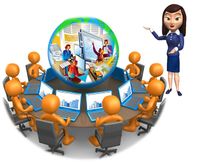 жұмыс циклограммасы(ІІ жарты жылдық)                            Циклограмма работы сетевого сообщества «Мир учителя»на базе Чаглинской средней школына 2017-2018 учебный год(ІІ полугодие) Цель: совершенствование деятельности сетевого педагогического сообщества, способствующего профессиональному росту педагогов, создание условий для реализации Программ обновленного содержания образования.     Задачи:1. Создание единого информационно-методологического пространства СС в реализации идей Программы.2. Усовершенствование знаний и навыков учителей, активизация их деятельности по улучшению школьной практики в условиях обновления содержания образования.3. Распространение успешных педагогических практик.№МероприятияОжидаемый результатОжидаемый результатЦелевая аудиторияЦелевая аудиторияОтветственныеМесто проведенияМесто проведенияСрокиІІ -ое ПОЛУГОДИЕІІ -ое ПОЛУГОДИЕІІ -ое ПОЛУГОДИЕІІ -ое ПОЛУГОДИЕІІ -ое ПОЛУГОДИЕІІ -ое ПОЛУГОДИЕІІ -ое ПОЛУГОДИЕІІ -ое ПОЛУГОДИЕІІ -ое ПОЛУГОДИЕІІ -ое ПОЛУГОДИЕОрганизационные  вопросыОрганизационные  вопросыОрганизационные  вопросыОрганизационные  вопросыОрганизационные  вопросыОрганизационные  вопросыОрганизационные  вопросыОрганизационные  вопросыОрганизационные  вопросы1Диалоговая площадка «Эффективные пути сетевого взаимодействия»Сформирована группа единомышленниковЧлены ССУ  ОАШЧлены ССУ  ОАШянварь2
Тренинги с коучинговым подходом по образовательной программе «Рефлексия в практике»Усовершенствованные навыки у учителей: планирования, вовлечения учащихся в процесс обучения, использования ИКТ, развития навыков КМ, эффективного оценивания, рефлексии; готовность учителей к постоянному профессиональному развитиюУчителя –уровневики ОАШУчителя –уровневики ОАШПедагоги не прошедшие уровневые курсыПедагоги не прошедшие уровневые курсыПедагоги не прошедшие уровневые курсыМетод кабинетянварь3Работа на сайте сетевого сообщества. Размещение материалов, наработок, ресурсов, идей, электронная переписка.Учителя поделятся своими наработками, получат оценку деятельностиВсе желающиеВсе желающиеЛидеры сетевого сообществаЛидеры сетевого сообществаЛидеры сетевого сообществаАКТ залянварь4Разработка и проведение серии последовательных уроков.Формирование навыков работыУчителей ССУУчителей ССУлидеры 1,2,3 уровнейлидеры 1,2,3 уровнейлидеры 1,2,3 уровнейв обучаемых классахпостоянноМероприятияМероприятияМероприятияМероприятияМероприятияМероприятияМероприятия1Педагогическая лаборатория «Проведение уроков - исследований» на базе ЧСШУсовершенствованные навыки у учителей: планирования, вовлечения учащихся в процесс обучения, использования ИКТ, развития навыков КМ, эффективного оценивания, рефлексии; готовность учителей к постоянному профессиональному развитию.Все желающие Все желающие Все желающие Педагоги второго и третьего уровнейПедагоги второго и третьего уровнейЧаглинская СШ №10, кабинет казахского языка и литературыфевраль2Коучинг для молодых педагогов по теме «Развитие лидерства молодых педагогов через вовлечение в работу сетевого сообщества»Вовлечение молодых учителей сельских школ в работу сетевого сообществаМолодые учителя школ Молодые учителя школ Молодые учителя школ Учителя - лидеры  ЧСШУчителя - лидеры  ЧСШКабинет мультимедиа№10февраль1Коучинг по теме «Новые приемы и формы изменения практики в условиях переходак обновлению содержания образования»Все желающиеВсе желающиеВсе желающиеУчителя курс өткенУчителя курс өткенКабинет мультимедиа, №10Март-апрель2Общешкольное родительское собраниепо теме «Критериальное оценивание»родителиродителиродителиАкт залМарт-апрель3Аттестуемые учителя провели открытые уроки.Аттестуемые учителяАттестуемые учителяАттестуемые учителяМарт-апрель4Взаимопосещение уроков.Учителя систематический будут применять полученные знания на коучингах, повышая свой проффессиональный опыт и качество обученности учащихся.Учителя фокус-группыУчителя фокус-группыУчителя фокус-группыЛидеры 1,2,3Лидеры 1,2,3Кабинет мультимедиа,Март-апрель1. Проведение предметных недель,дней сертифицированного учителяРефлексивные отчеты,фото,видеоматериалыКоординаторы прикр.школ,Сертиф.уч.школКоординаторы прикр.школ,Сертиф.уч.школмай2.Формирование сводного отчета о работе сертифицированных педагогов СС.Сводный отчетКоординатор ВШ, корд.прикр.школКоординатор ВШ, корд.прикр.школАкт  залмай3.Анализ проделанной работы за 2017-2018 учебный год Мониторинг преобразовании школьной практикиУсенова К.К.Сулейменова Н.К.Усенова К.К.Сулейменова Н.К.Совещание при директоре.